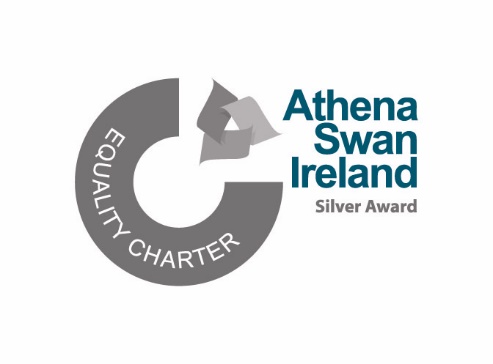 Age Friendly University CommitteeNameDepartment/SchoolArea of InterestDr Marie ConnollyHuman Rights EDI OfficeAndrea La ToucheGlobal and Community EngagementAnn Marie KennedyAccreditation and Quality OfficeDonal O’ LearyStudent Affairs DivisionHilary CurleyOffice of the Dean, EHSJoachim FischerSchool of Modern Languages and Applied LinguisticsMaria RiederSchool of Modern Languages & Applied LinguisticsMichaela Schrage-FruehSchool of Modern Languages & Applied LinguisticsPattie PunchLibrary & Information Services DivisionRose GalvinSchool of Allied HealthShirley RyanStudent Affairs DivisionDavid ConwayRetireeDavid MahedyRetiree